La naissance de Marie       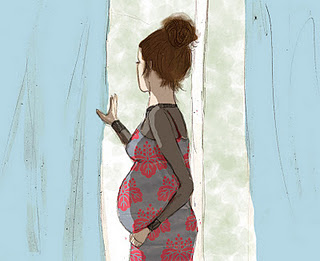 - « Quel hiver ! », dit Laure en écartant les rideaux de sa chambre. La cour de la ferme et les pâturages forment une surface blanche. Trois jours qu’il neige sans arrêt ! Laure aime cette vie à la campagne, ces longs hivers, l’odeur du foin et le soleil qui brûle la peau en été. La ferme est isolée, aucune habitation à moins de 5 km mise à part celle des parents de Laure. Il faut parcourir plus de 20 km pour conduire Julien, son petit garçon de six ans, à l’école.Laure attend son deuxième enfant dont la naissance est prévue d’un jour à l’autre. - « Comment te sens-tu ce matin ? Des contractions ? », dit  Jérôme. - « Non pas encore, mais ce temps m’inquiète. Quelle hauteur de neige avons-nous dans le chemin ? »- « 40 à 50 cm, rien d’alarmant, avec le 4x4 on passe sans problème. » - « Ne me cache pas la vérité, dit Laure. Je vois bien que tu es inquiet. » - « Te fais pas de souci ma chérie. » Jérôme ne veut pas alarmer son épouse, mais la météo prévoit de nouvelles chutes de neige pour cette nuit. Les parents de Laure ont proposé leur aide au jeune couple. Le petit Julien, depuis ces fortes chutes de neige, reste à la ferme et suit son grand-père partout. Le lendemain matin, Jérôme se lève de bonne heure. - « Quel sale temps ! J’aurais dû conduire Laure à la maternité hier ! »(nouvelle de Bokay, illustration de Maud Auvrignon – Vite Lu 24 décembre 2011)Compréhension : Mettre une croix en face de la bonne réponse1 -  Le personnage féminin s’appelle :	Laura	Laurine	Laure2 -  Elle habite :	à la campagne	à la montagne	en ville3 – L’école est à :	5 km	2 km	20 km4 – L’histoire se passe en :	étéautomne	hiver5 – Quel temps fait-il ?	du soleil	il pleut	il neige6 - Laure est enceinte, elle attend :	son premier enfant	son deuxième enfant	son troisième enfant7- Le mari de Laure s’appelle :	Julien	Joseph	Jérôme8 – Quelle hauteur de neige y a-t-il dans le chemin ?	30 à 40 cm	50 à 60 cm	40 à 50 cm9 – La météo prévoit :	du soleil	une tempête	de nouvelles chutes de neige10 – Le petit julien suit partout son :	père	grand-père	grand-mèreLa naissance de Marie   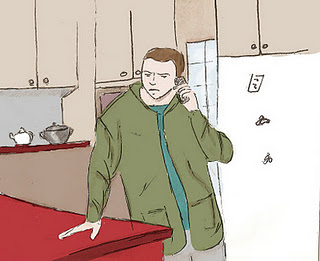 Jérôme enfile ses bottes, met sa grosse parka et s’aventure dans la cour. Il constate que la situation s’est aggravée. La neige monte jusqu’aux genoux. Il réalise qu’il serait insensé de conduire Laure à la maternité. La meilleure solution serait de prévenir le SAMU pour un transport en hélicoptère. Il rentre dans la grande cuisine, se saisit du téléphone, et compose le numéro du SAMU. - « Allô ! Allô ! Merde, merde ! Pas de tonalité, la ligne est coupée ! » Prenant conscience de la gravité de la situation, Jérôme remonte dans la chambre à l’étage. La présence de sa femme le rassure, elle lève les yeux, le regarde et lui sourit.- « Tu veux que je te conduise à la maternité ? », demande Jérôme. - « Non, je pense qu’on peut encore attendre un peu, répond Laure. Et la météo ? Comment est-elle aujourd’hui, ça souffle dehors ! » - « Bah ! Pas terrible, mais te fais pas de souci ça ira, nous prendrons le 4x4, tu le connais il passe partout. Je vais essayer de le sortir. Je verrai comment il se comporte dans une telle hauteur de neige. » Jérôme recule le 4x4 pour prendre de l’élan. Le véhicule avance dans la poudreuse sans difficulté. Rassuré par ce premier essai, Jérôme parcourt une centaine de mètres puis fait demi-tour et se gare juste devant la porte d’entrée. Il fera un nouvel essai dans une heure ou deux, quand il fera jour.    (nouvelle de Bokay, illustration de Maud Auvrignon – Vite Lu 24 décembre 2011)Lire les affirmations  puis entourer VRAI ou FAUX :1 – La neige a fondu, la situation s’améliore.VRAI  -  FAUX 2 – Jérôme choisit d’appeler le SAMU.VRAI  -  FAUX 3 – Le SAMU répond qu’il envoie un hélicoptère.VRAI  -  FAUX 4 – En voyant sa femme, Jérôme est rassuré.VRAI  -  FAUX 5 – Laure pleure quand elle voit Jérôme entrer dans la chambre. VRAI  -  FAUX 6 – Laure pense qu’elle peut encore attendre avant d’aller à la maternité.VRAI  -  FAUX 7 – Jérôme sort le 4x4 pour voir comment il se comporte dans la neige.VRAI  -  FAUX 8 -  Le véhicule avance dans la poudreuse avec beaucoup de difficultés.VRAI  -  FAUX 9 – Après cet essai, il gare le 4x4 dans le garage.VRAI  -  FAUX 10 – Il fera un nouvel essai dans deux ou trois heures quand il fera jour.VRAI  -  FAUX La naissance de Marie     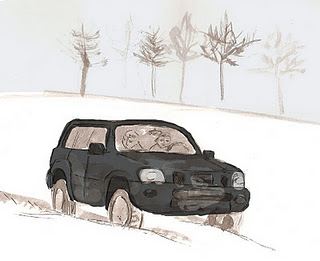 Laure a des contractions, ça se rapproche. Sa mère comprend qu’il faut appeler les urgences. - « Jérôôôôme ! Il faut appeler le SAMU, le temps qu’ils envoient l’hélicoptère... », crie-t-elle.- « C’est pas possible belle maman, le téléphone ne fonctionne plus. Il ne reste qu’une solution : conduire Laure à la maternité avec le 4x4. Ça va secouer, mais je n’ai rien d’autre à proposer ! Je vais mettre le moteur en route. » - « Je pars avec vous », dit Raymond, le père de Laure. Laure s’installe à l’arrière, cale son dos avec un coussin. Le début du parcours est facile, Jérôme roule dans les traces de son premier essai. Dans le chemin, la progression est convenable, mais maintenant, le 4x4 s’engage sur la petite route communale. Le tracé est sinueux et comporte de fortes pentes. Jérôme prend de l’élan pour monter le raidillon. Il accélère, le 4x4 part sur le côté. Il braque tout à gauche pour le rattraper, mais trop tard, les roues droites glissent dans le fossé et le lourd véhicule se couche sur le côté.- « T’as pas de mal, ma chérie ? », demande Jérôme. - « Non, ça va, mais qu’est-ce qu’on va faire maintenant ? », répond Laure. - « Toi, tu restes à l’intérieur, ton père et moi allons remettre le 4x4 sur ses roues. » Les deux hommes unissent leurs forces et tirent le véhicule, ils essaient une fois, deux fois, trois fois... mais le 4x4 ne bouge pas.  (nouvelle Bokay, illustration Maud Auvrignon – partie 3)Lire les affirmations suivantes et mettre une croix en face de la bonne réponse :1 – Laure a des contractions :elle a une gastroelle ne va pas accoucher bientôtle bébé de Laure va bientôt naître2 –  Le SAMU ne peut pas venirLeur hélicoptère ne fonctionne pasLe téléphone du SAMU ne fonctionne pasLe téléphone de la ferme ne fonctionne pas3 – Raymond estLe mari de LaureLe grand-père de LaureLe père de Laure4 – Raymond décide departir chez lui pour téléphoner au SAMUpartir chercher un médecinpartir avec Laure et Jérôme à la maternité5- Laure prend place dans la voiture elle s’installe derrière le volant du 4x4elle s’installe à la place du passager à l’avant du 4x4elle s’installe à l’arrière du 4x46 – Dans le chemin la progression du 4x4 est difficilefacileconvenable7 –  La route communale a un tracé :droit et platsinueux et avec de fortes pentessinueux et plat8 – Jérôme accélère :le 4x4 progresse lentementle 4x4 avance plus vitele 4x4 part sur le côté9 – les roues droites glissent, le véhicule se retrouve :dans un champ, sur le toitdans le fossé, couché sur le côtédans un arbre10 - T’as pas de mal, ma chérie ?  demande Jérôme. Laure lui répond :Non , ça va Oui, ça va Non ça va pas11 – Jérôme et Raymond essaient de redresser le 4x4, ils poussent une fois, deux fois, trois fois :le 4x4 se redressele 4x4 bougele 4x4 ne bouge pasLa naissance de Marie- « Regarde là-bas, dit Raymond, on dirait une personne qui marche dans la forêt ! » - « Vous avez raison Raymond ! Je vais essayer de l’appeler, à trois on pourrait certainement remettre le 4x4 sur ses roues ! » Jérôme crie à l’aide. Surprise, la personne se retourne brusquement, c’est un homme. Il ne répond pas mais se cache derrière un arbre.- « N’ayez pas peur, répète Jérôme. Je conduis ma femme à la maternité et ma voiture est dans le fossé ! » - « Vous dites que votre femme est sur le point d’accoucher ? », demande l’homme.- « Oui ! Je ne peux pas appeler l’hélicoptère, le téléphone est coupé. » - « J’arrive », dit l’homme en sortant de derrière son arbre. Il est de forte corpulence, son visage rouge semble raidi par le froid. Il se joint à Jérôme et son beau-père et les aide à redresser le véhicule. Le 4x4 vacille et retombe sur ses roues. - « Vous permettez ? Je regarde où en est votre femme. », dit l’homme. Sans attendre la réponse, il s’introduit à l’arrière du véhicule. - « Combien de temps pour aller chez vous ? », demande l’homme. - « Une vingtaine de minutes », répondent Jérôme et Raymond. - « Alors on retourne chez vous, il faut faire vite, le travail a déjà com- mencé. Soyez sans crainte, c’est pas mon premier accouchement ». Ces dernières paroles rassurent Jérôme et son beau-père, et de toute façon, ils n’ont pas d’autre choix. Jérôme fait alors demi-tour. (nouvelle Bokay, illustration Maud Auvrignon – partie 4)Choisir la bonne réponse :1 - Raymond voit une personne marcher sur la routemarcher dans la forêtarriver en voiture2 - Jérôme crie : Au secoursVenez viteA l’aide3 - La personne est un jeune homme Vrai – faux 4 - La personne ne répond pas et Arrive en courantS’enfuitSe cache derrière un arbre5 - Quand Jérôme dit à l’homme que sa femme est sur le point d’accoucher et qu’ils ont besoin d’aide, l’homme se décide à les rejoindre.vrai – faux6 – L’homme estmaigregrandde forte corpulence7 – L’homme aide Jérôme et Raymond à redresser le 4x4 mais la voiture ne bouge pas.vrai – faux8- L’homme s’introduit dans le 4x4 pour dire bonjour à Laurepour s’asseoir à côté de Laure pour voir où en est le travail de l’accouchement9 – L’homme dit à Jérôme qu’il faut retourner à la ferme car le travail a déjà commencé. vrai – faux10- L’homme dit à Jérômede ne pas s’inquiéter car ce n’est pas son premier accouchement d’être sans crainte c’est son premier accouchementqu’il a déjà fait plusieurs accouchements11- Ils retournent tous à la fermevrai – faux12 - Combien de fois le prénom « Raymond » est-il écrit dans le texte ?13 – L’homme s’appelle Pierre 	vrai – fauxLa naissance de Marie« Préparez vite la chambre ! Laure va accoucher », dit Jérôme à sa belle-mère. À peine arrivé à la ferme, l’homme entre dans la cuisine. Il demande qu’on lui prépare de l’eau chaude. Il installe Laure sur le lit et propose à la mère de celle-ci de l’aider. Jérôme reste seul dans la grande pièce. Deux heures plus tard, un cri !- « Ça y est, vous avez une belle petite fille ! Elle s'appelle Marie. », dit la mère de Laure en sortant de la chambre. Jérôme se précipite dans la pièce, sa femme et sa fille vont bien. - « Je ne sais comment vous remercier », dit Jérôme à l’inconnu.- « C’est simple, vous ne dites rien ! Rien ! Vous ne m’avez pas vu ! Alors vous m’aurez remercié ! ». L’homme enfile son manteau, sourit puis s’en va. Personne ne comprit ce qu’il voulait dire, mais peu importe, Laure avait accouché, la petite était là.Le lendemain, un hélicoptère de la gendarmerie se posa dans la ferme. Deux hommes en uniforme en sortirent. - « Bonjour monsieur ! dit l’un d’eux à Jérôme. Nous recherchons un homme de forte corpulence, il s’est évadé de prison. »- « Non ! répond Jérôme, on n’a vu personne. Il est dangereux ? » - « Non, je ne pense pas, précise le gendarme. C’est un faux médecin, il est condamné pour exercice illégal de la médecine. Il réalisait des avortements en cachette. »Jérôme comprit toute l’importance des paroles de l’inconnu. - « Non messieurs, personne n’est venu ici. »(nouvelle Bokay, illustration Maud Auvrignon – partie 5 – Fin)Répondre aux questions :1 – Laure n’a pas le temps d’arriver à la maison, elle accouche dans la voiture.                    VRAI – FAUX 2 – L’homme demande qu’on lui prépare quoi ?3 – Qui aide l’homme à accoucher Laure :la mèreJérômeLa belle-mère4- Où est Jérôme pendant l’accouchement ?5 – Laure a donné naissance à un garçon.               VRAI – FAUX 6 – Comment s’appelle la petite fille de Laure et Jérôme ?7 – Jérôme paye l’homme pour le remercier.                VRAI – FAUX 8 – Comme remerciement l’homme demande :de l’argentde dormir à la ferme cette nuitde ne rien dire, de ne pas dire qu’on l’avait vu9 – Tout le monde compris ce qu’il voulait dire .           VRAI – FAUX 10 – Le lendemain, un hélicoptère se pose dans la cour de la ferme, c’estle SAMUl’arméela gendarmerie10 – Les gendarmes cherchent un groupe d’hommes armées et dangereuxVRAI – FAUX 11- L’homme qui a accouché Laure estun dangereux cambrioleurun assassinun faux médecin12 – Pourquoi les gendarmes recherchent cet homme ?13 – Jérôme a compris les paroles de l’homme.              VRAI – FAUX 14 – Jérôme dit aux gendarmesqu’il a vu cet homme passer prés de la fermeque l’homme a aidé sa femme à accoucher cette nuit à la maisonqu’il n’a vu personneChercher dans le dictionnaire :   Hélicoptère – corpulence - illégal